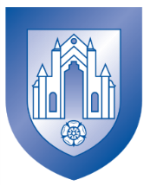 Classroom TeacherChaloner Primary School  “We Believe We Can Achieve!”Hours: Full Time   Salary: MPS 1-6 Salary: £25,714 - £36,961Required for September 2021.Contract: Fixed Term One year The Headteacher and Governors are seeking to appoint an enthusiastic, creative, adaptable and highly motivated teacher to join our school. The successful candidate will work alongside a strong and commited team and will benefit from the wider professional opportunities available from working in our school. Chaloner is an exciting and vibrant primary school where we all work together for the best interests of each individual child. This is an excellent opportunity for the right person to join our team and become part of the Chaloner school family. We live our motto ‘We believe we can achieve!’, by ensuring our children enjoy learning, are able to develop resilience and confidence in order to achieve their full potential. We are very proud of our school and delighted to serve our school community. The successful applicant will be:Able to demonstrate excellent practice in teaching and learning Able to motivate children and inspire them to learn Able to work successfully as part of a team Able to contribute to curriculum development Willing and able to make a positive contribution to the school and its communityThe Key Stage to be taught in can be negotiated, please state your relevant strengths, experiences and curriculum interests in your application.We welcome school visits and these can be booked by contacting school on 01287 635728 or office@chaloner.rac.sch.ukClosing Date: Monday 10th May 2021Shortlisting Date: Thursday 13th May 2021Interviews: Thursday 20th May 2021For further information about our school please visit our website. Application forms are also available from the school website, https://www.chalonerprimaryschool.co.uk/ Applications should be returned to head@chaloner.rac.sch.uk The School is committed to safeguarding and promoting the welfare of children and young people and expects all staff and volunteers to share this commitment. Safer recruitment practice and pre-employment checks will be undertaken before any appointment is confirmed. This post is subject to an enhanced Disclosure and Barring Service (DBS) check